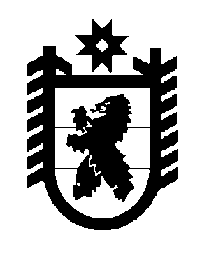 Российская Федерация Республика Карелия    ПРАВИТЕЛЬСТВО РЕСПУБЛИКИ КАРЕЛИЯПОСТАНОВЛЕНИЕ                                 от  3 июля 2014 года № 215-Пг. Петрозаводск О распределении на 2014 год субсидий бюджетам муниципальных образований на реализацию мероприятий федеральной целевой программы «Культура России (2012-2018 годы)», включая софинансирование за счет средств бюджета Республики КарелияПравительство Республики Карелия п о с т а н о в л я е т:Установить распределение субсидий бюджетам муниципальных образований на 2014 год на реализацию мероприятий федеральной целевой программы «Культура России (2012-2018 годы)», включая софинансирование  за счет средств бюджета Республики Карелия, согласно приложению.           Глава Республики  Карелия                                                            А.П. ХудилайненПриложениек постановлению Правительства Республики Карелияот 3 июля 2014 года № 215-ПРаспределение на 2014 год субсидий бюджетам муниципальных образованийна реализацию мероприятий федеральной целевой программы«Культура России (2012-2018 годы)», включая софинансирование 
за счет средств бюджета Республики Карелия                                                                                                        (тыс. рублей)______________№ п/пМуниципальное образованиеСумма1.Муезерский муниципальный район, в том числе485,1Воломское сельское поселение 485,12.Олонецкий муниципальный район, в том числе789,7Ильинское сельское поселение789,73.Питкярантский муниципальный район, в том числе369,7Салминское сельское поселение369,74.Прионежский муниципальный район, в том числе893,6Деревянкское сельское поселение305,7Мелиоративное сельское поселение587,95.Пудожский муниципальный район, в том числе247,5Красноборское сельское поселение247,56.Сегежский муниципальный район 774,27.Суоярвский муниципальный район, в том числе290,1Вешкельское сельское поселение290,1ИТОГО                                          3 849,9